                                        Paměť Kostelní LhotySobota, 5. 10. 2023, podzimní ráno, mlha, vycházející slunce a parta lidí v koši balónu. Představte si, že se vznášíte nad naší Kostelní Lhotou.Mlha, která vám zatím nedovolí vidět vše. Do prostoru nad ní vykukuje věž našeho kostela. Krásná podívaná.Ten kostel tu byl první. První písemná zmínka o naší obci je z roku 1354.Tolik generací se v ní vystřídalo. Přemýšlíte o lidech, kteří tu už dávno nejsou. Ulice, domy, silnice, rybníky, polní cesty, řeka Výrovka a lesy okolo obce.Živá mapa tohoto okamžiku.Jaké by to bylo vrátit se v čase? Jaký pohled by to byl?Máme kroniku, máme internet. Ale co takové povídání si u kávy, čaje, či teplé medoviny nad mapou obce.Největší poklady nedoceňujeme. Jsou to lidé, kteří tu s námi stále jsou. Pamětníci. Kdo jiný nám řekne, jak se jim tu žilo. Jak oni se bavili, co je zajímalo. Co oni slýchávali od svých rodičů. Kde byl obchod, pekařství. Kam se chodilo na pivo. Pro mléko. Posloucháme, když se vypravuje. Ale každé vyprávění odnese čas. Zapomeneme.Právě z tohoto důvodu vznikl tento projekt.V neděli, 3. 3. 2024, proběhlo již druhé setkání pozvaných pamětníků.Naším cílem je nechat pamětníky volně vyprávět. Zaznamenat jejich vzpomínky a s jejich svolením je sepsat a zveřejnit.Zanést s jejich pomocí, obchody, hospody, hospodářství do interaktivní mapy. Oživit minulost.Můžeme tak zdokumentovat určité období naší Kostelní Lhoty. Dát zprávu těm, co se ještě nenarodili.                                         VIM                                                                               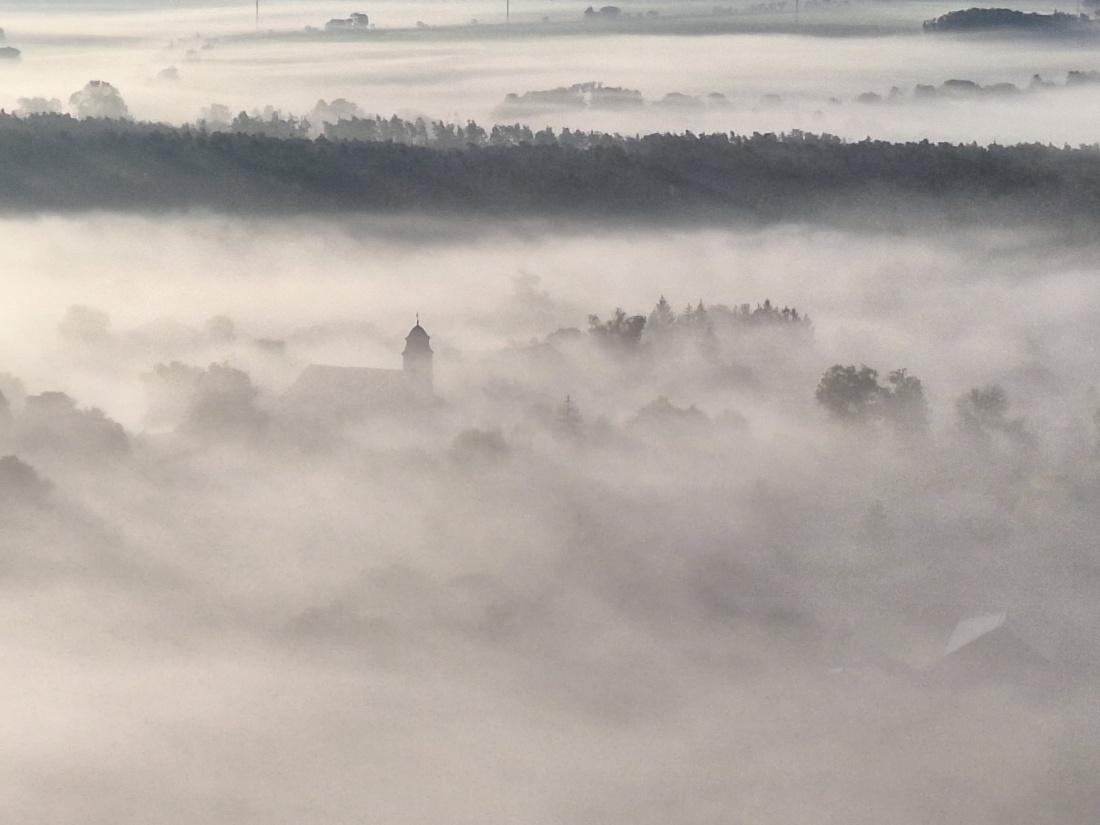 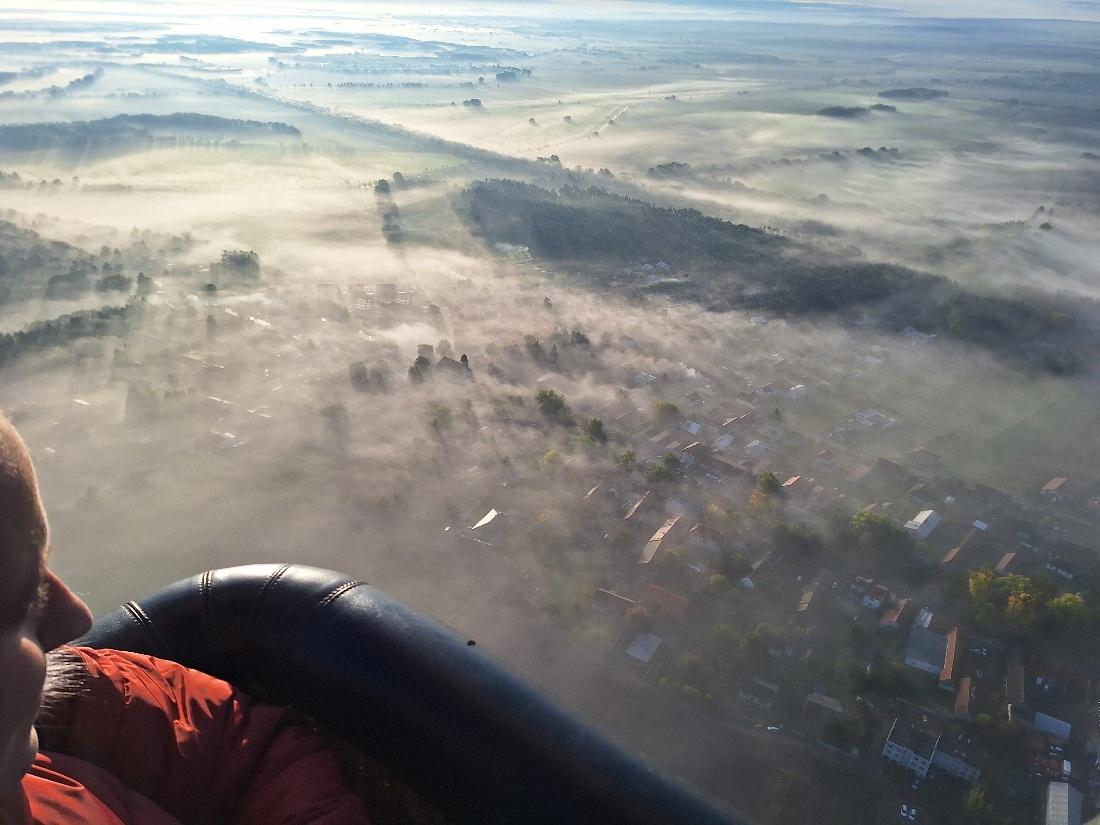 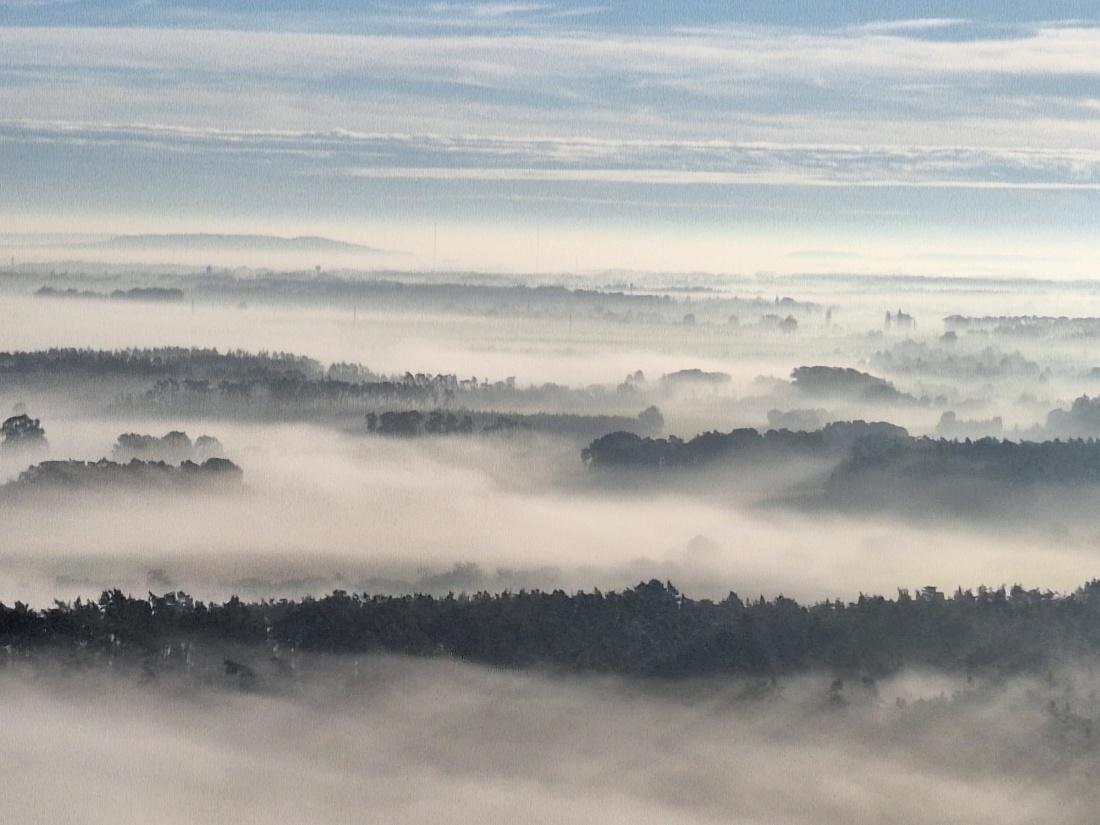 